These sample tweets and accompanying graphics are designed to inspire your social media posts. Replace anything in RED with destination/organization-specific details. Don’t forget to include #nttw19 to amplify your message and for the chance to see your event featured in our wrap-up video. Useful resources: U.S. Travel’s Economic Impact Map and Travel Economic Impact Calculator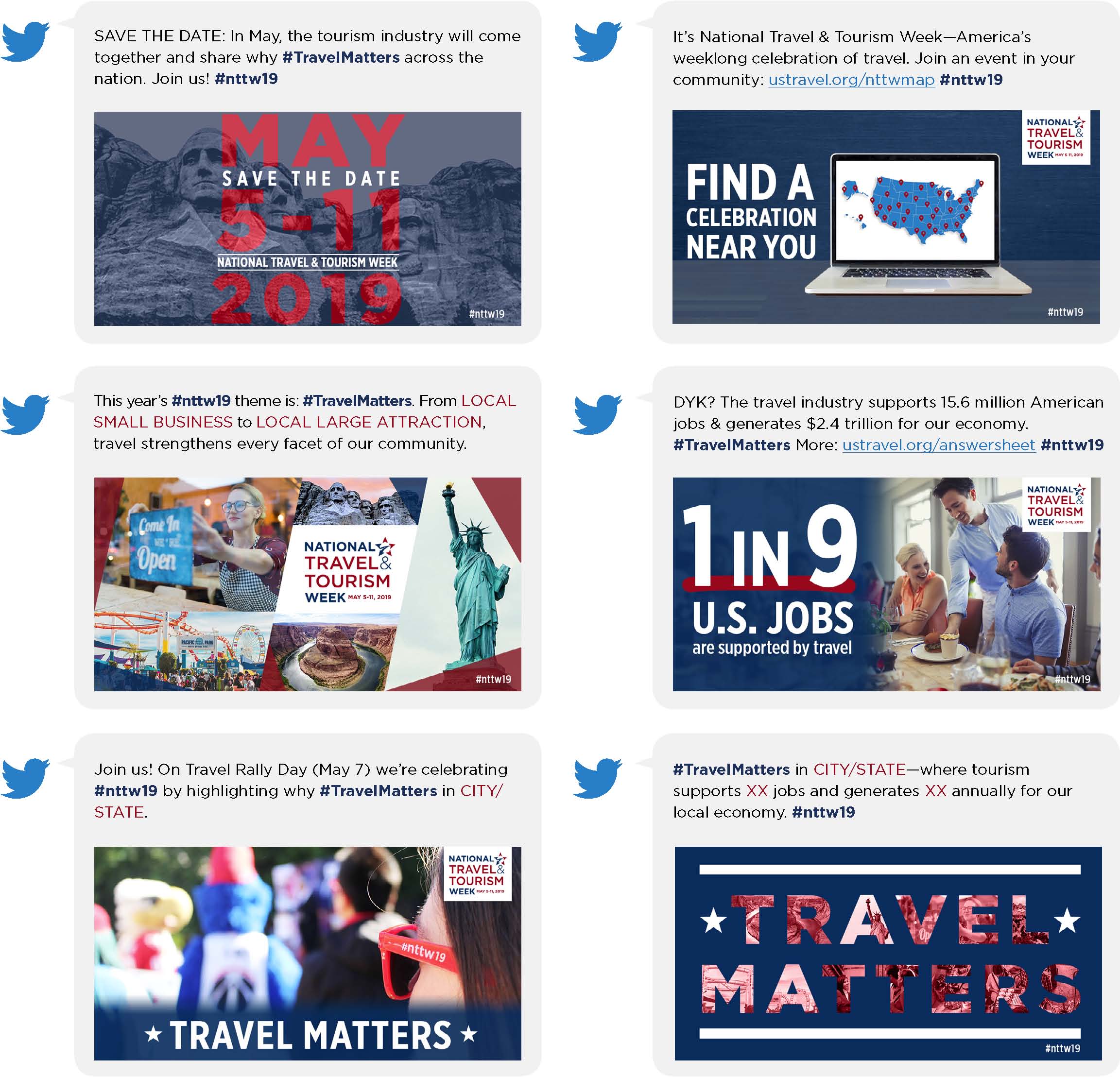 